ОБРАЗОВАТЕЛЬНЫЙ ПРОЦЕСС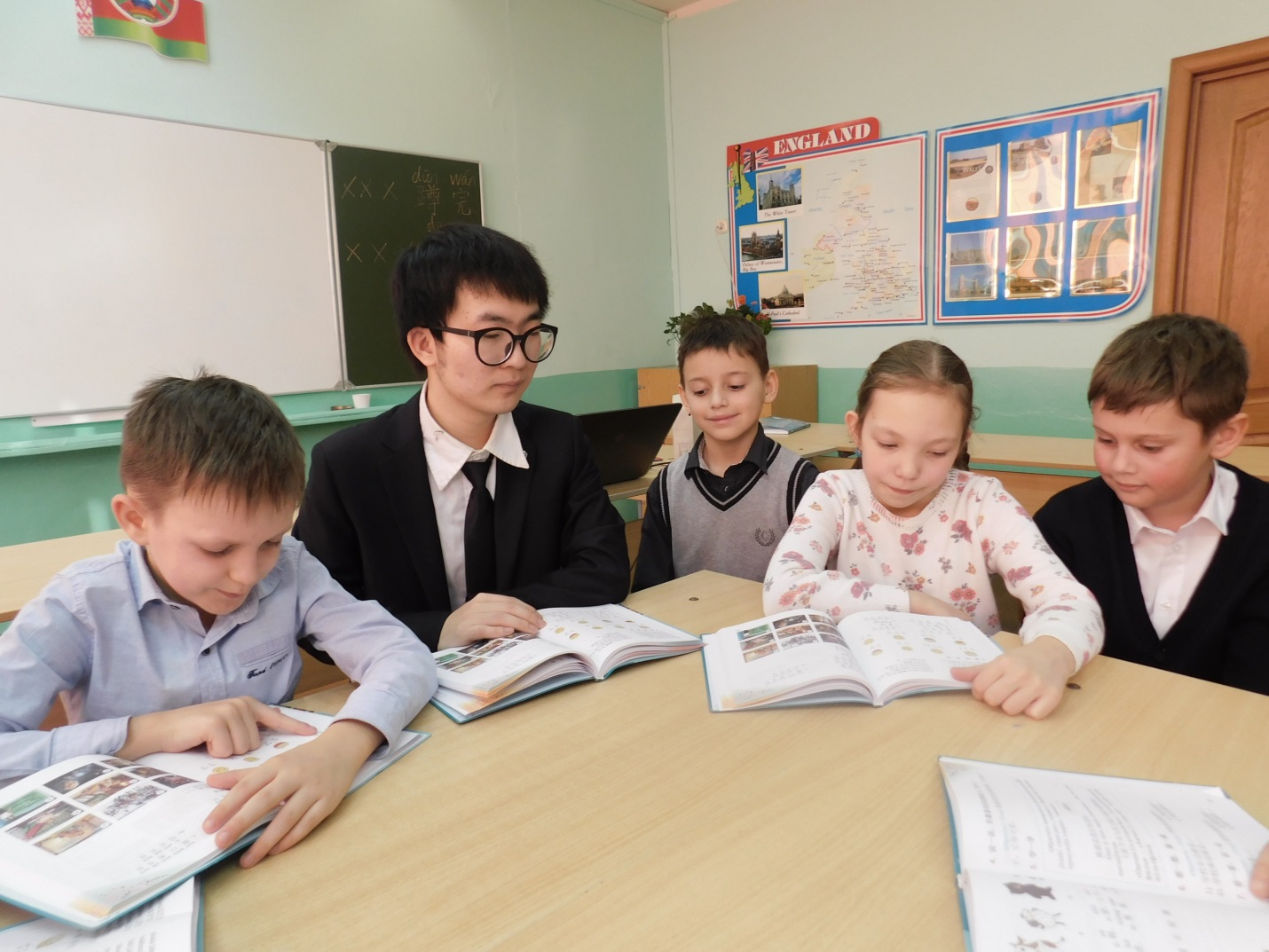 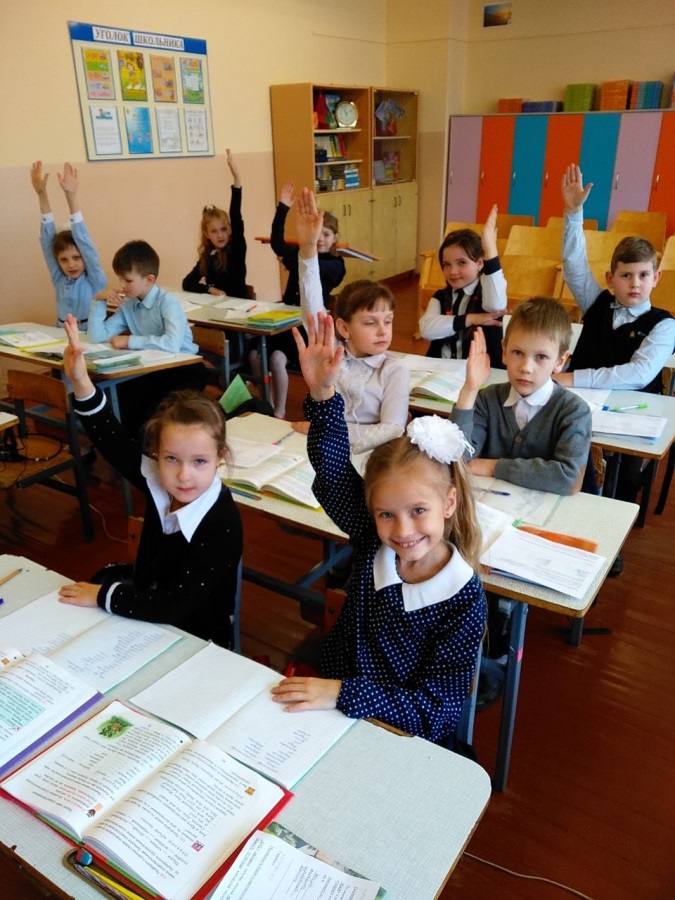 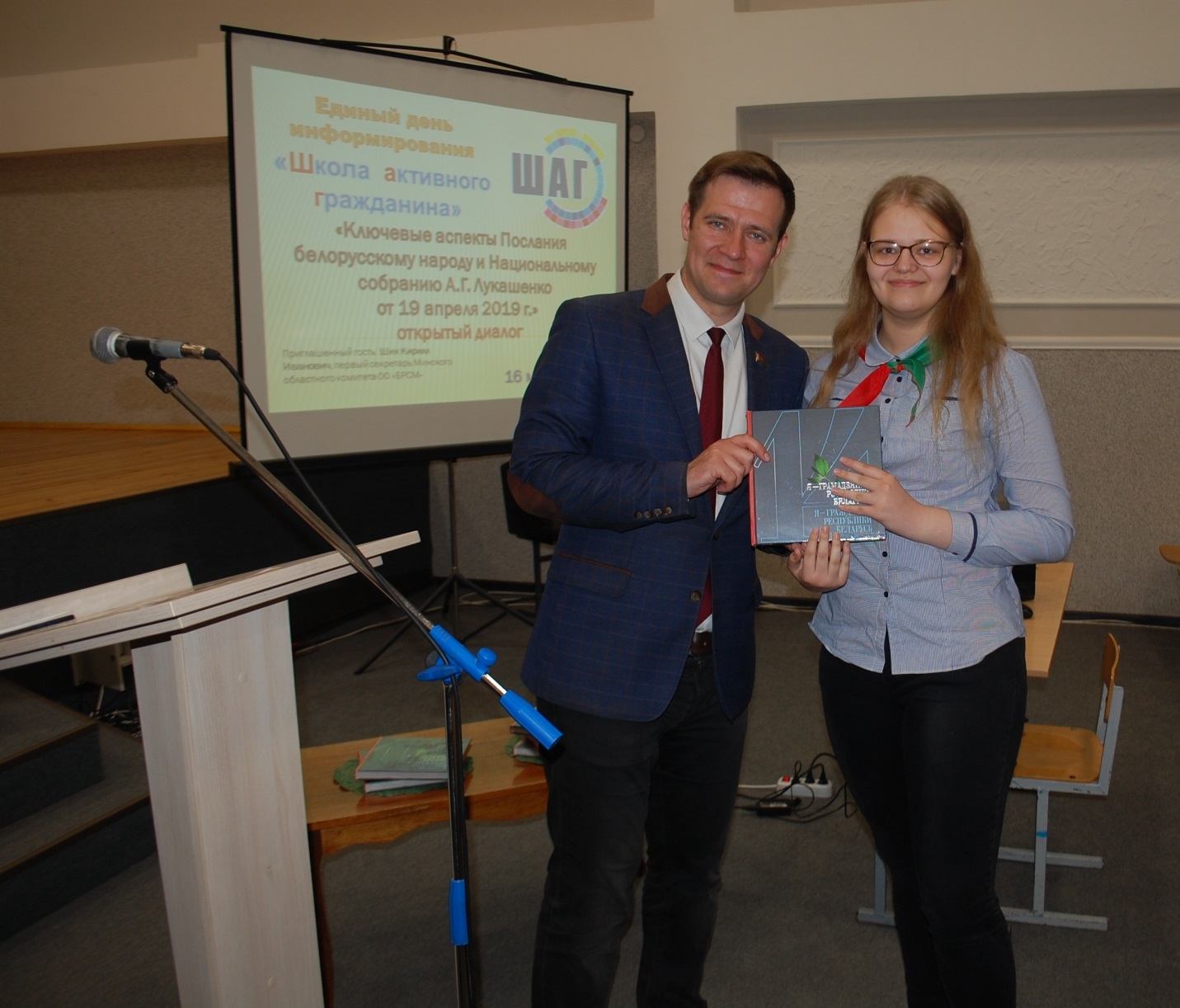 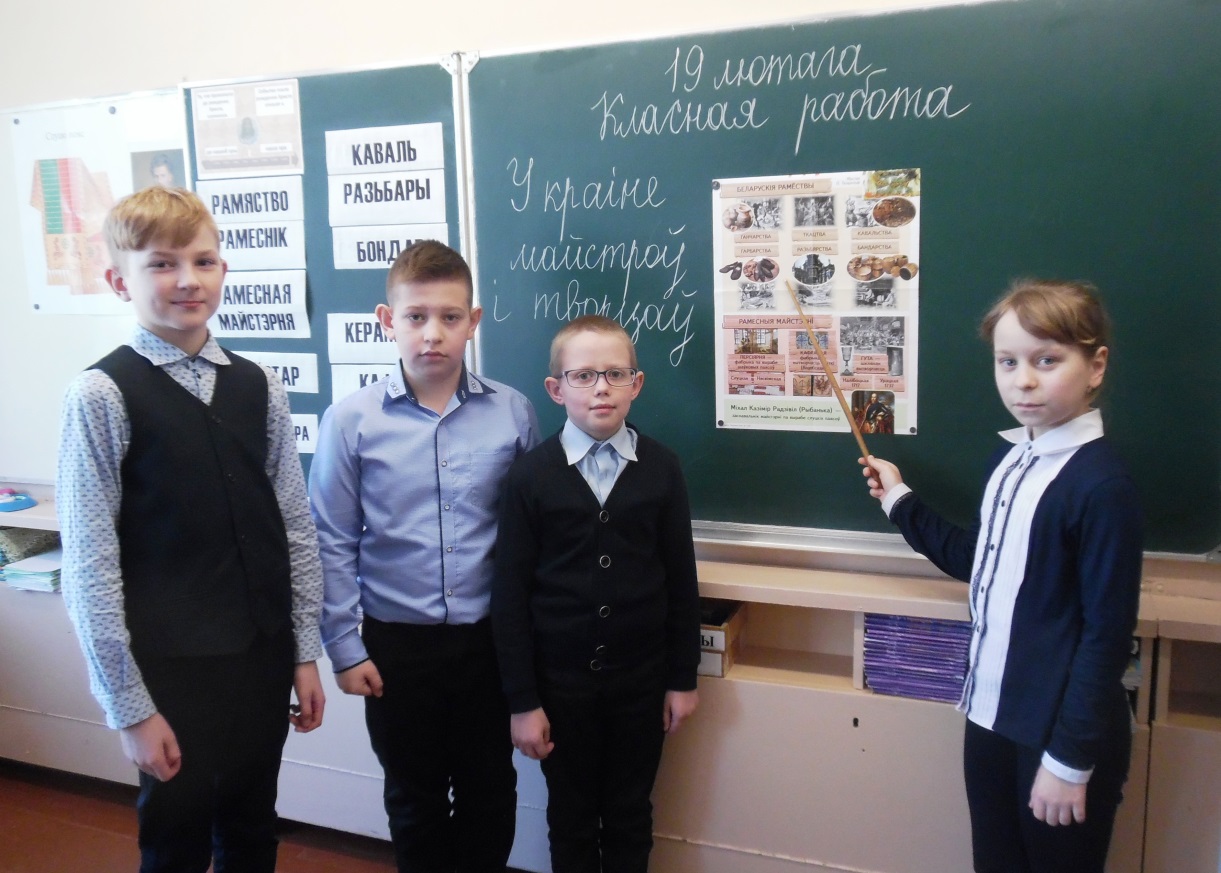 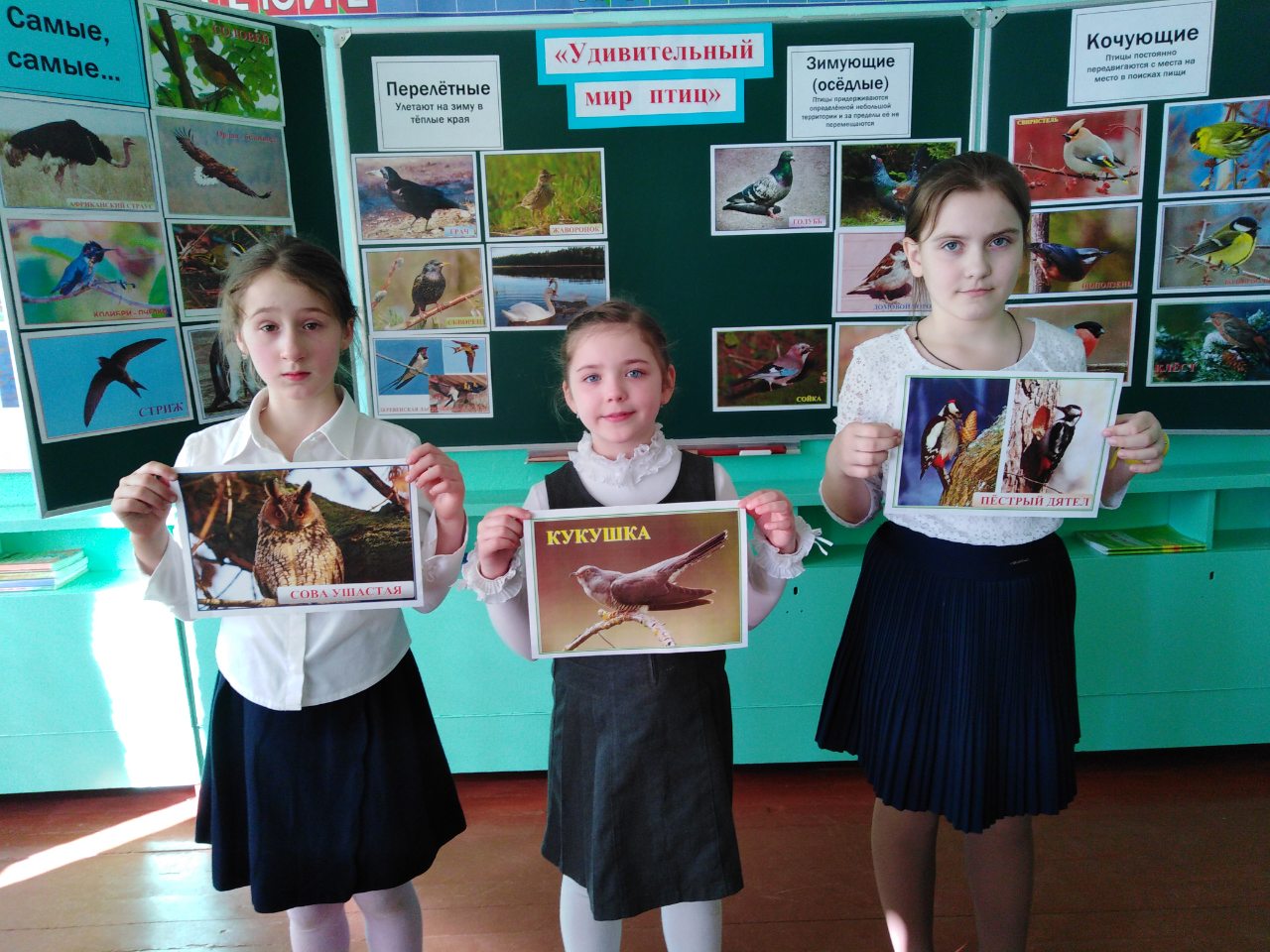 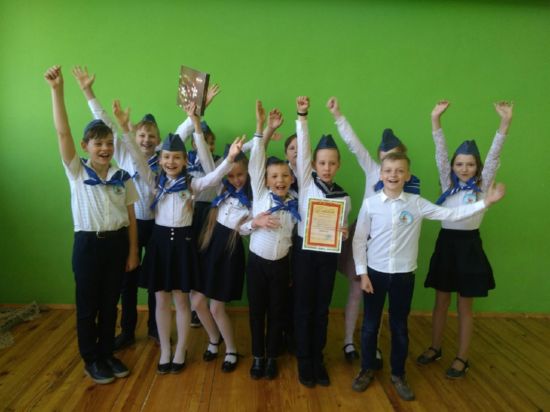 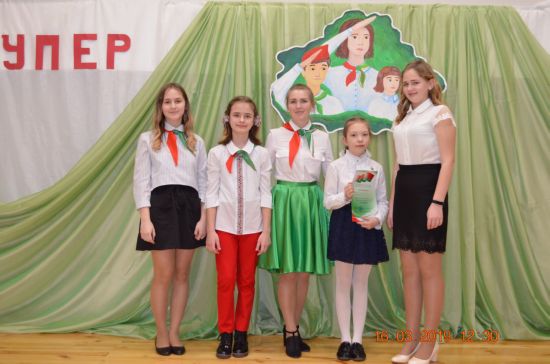 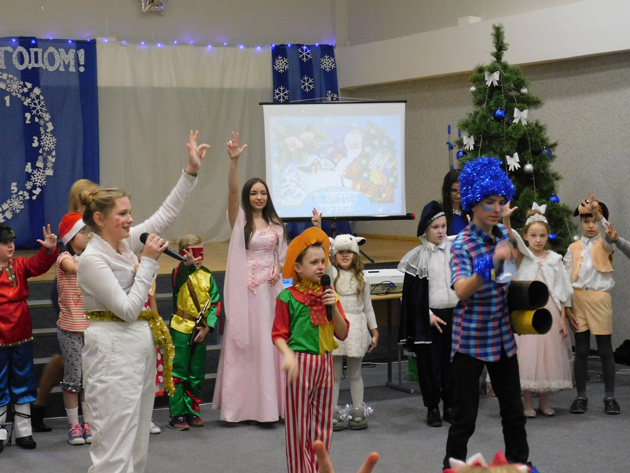 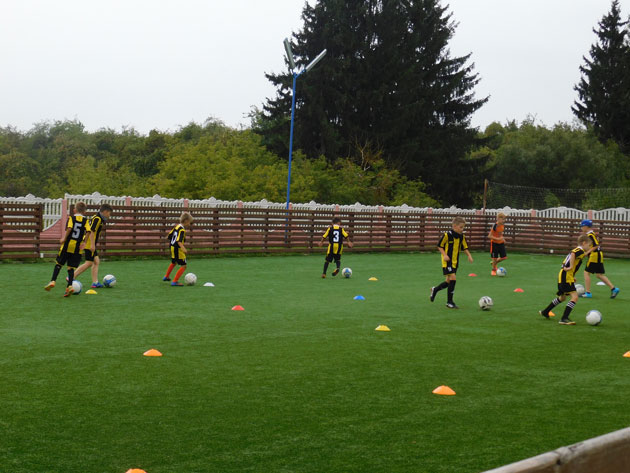 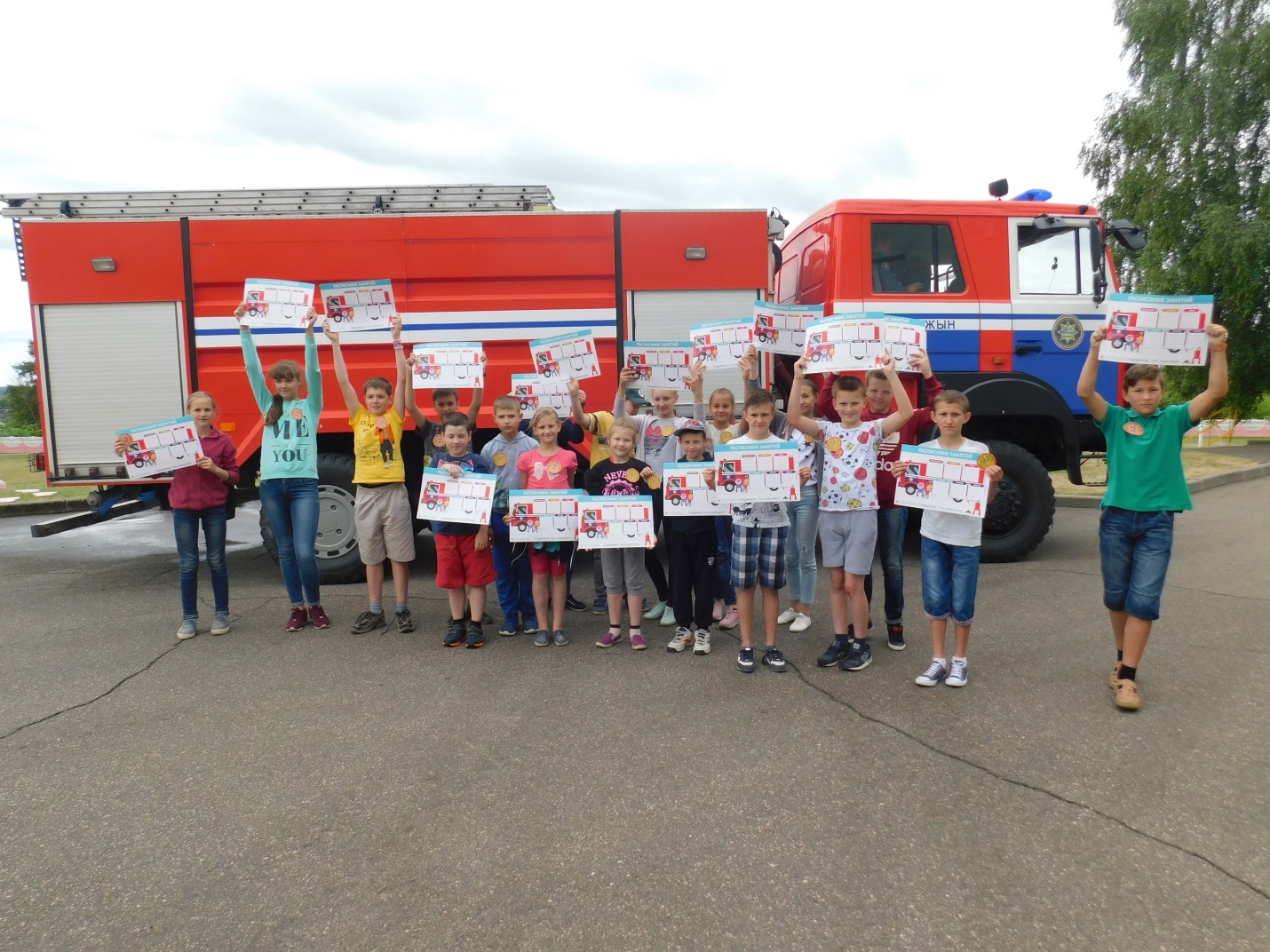 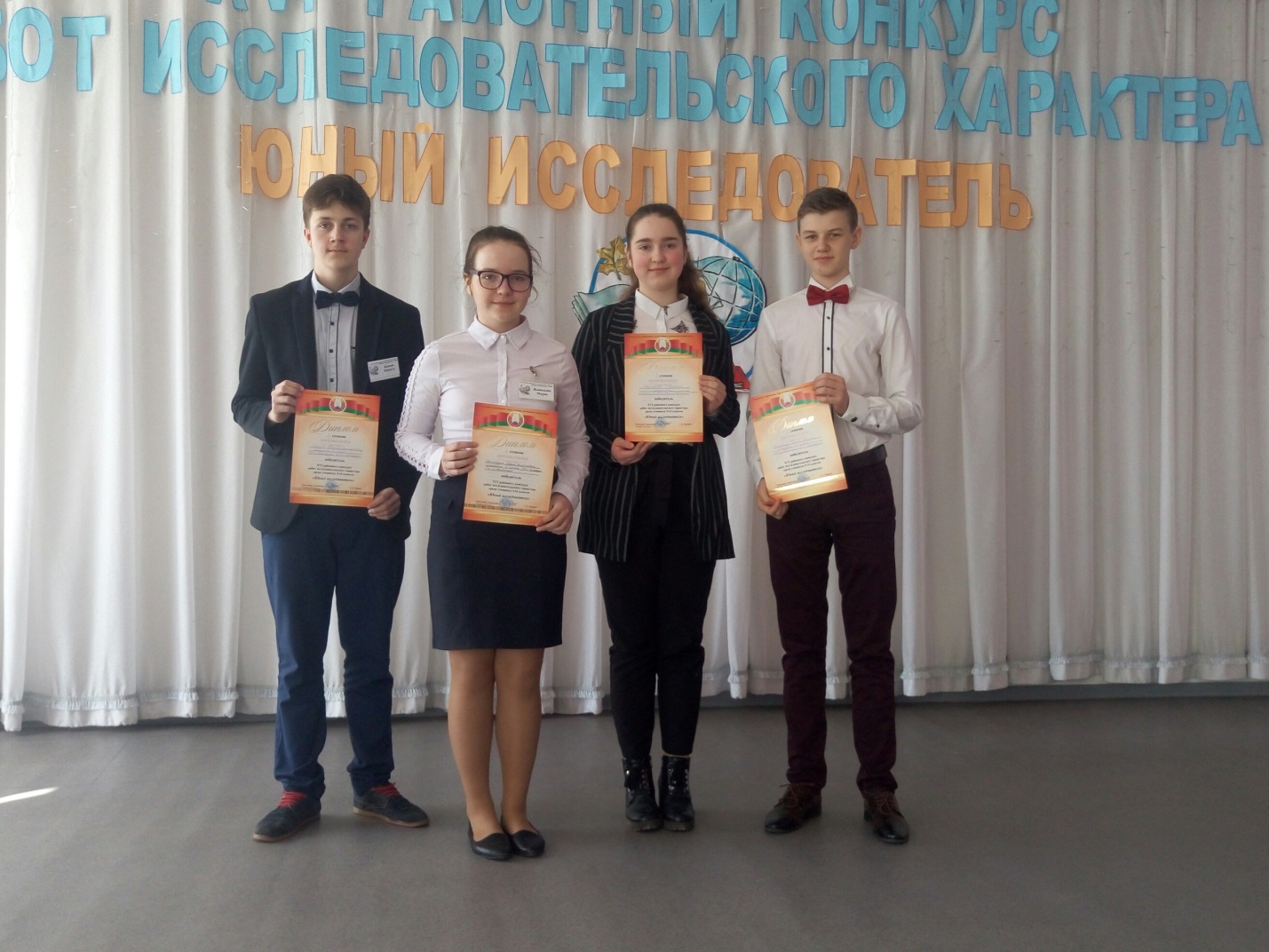 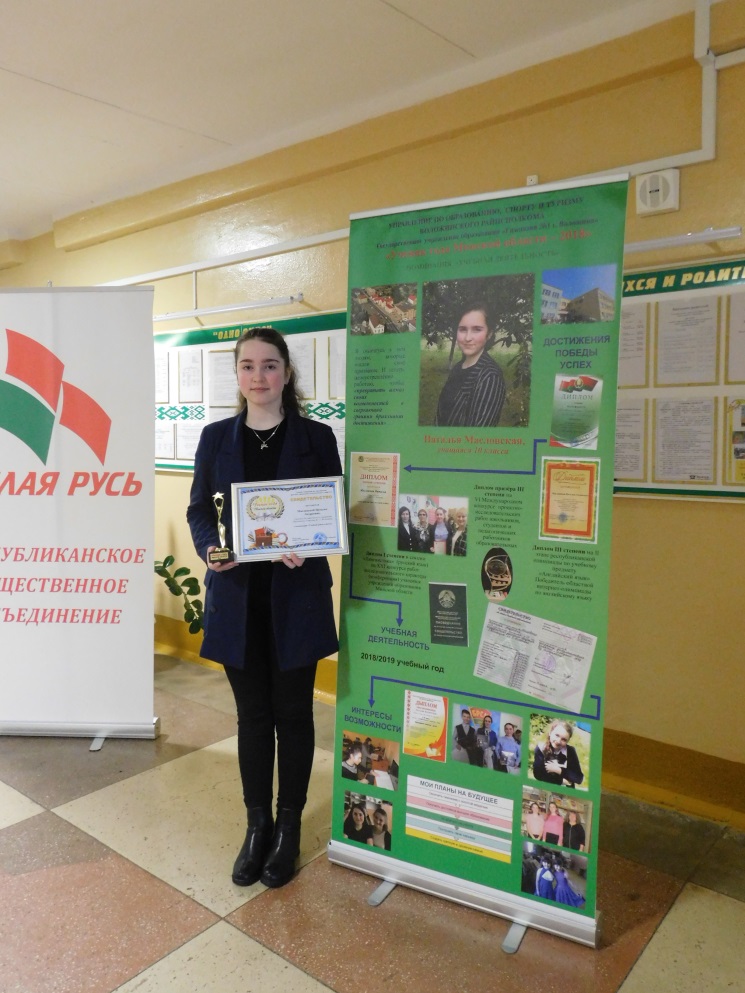 